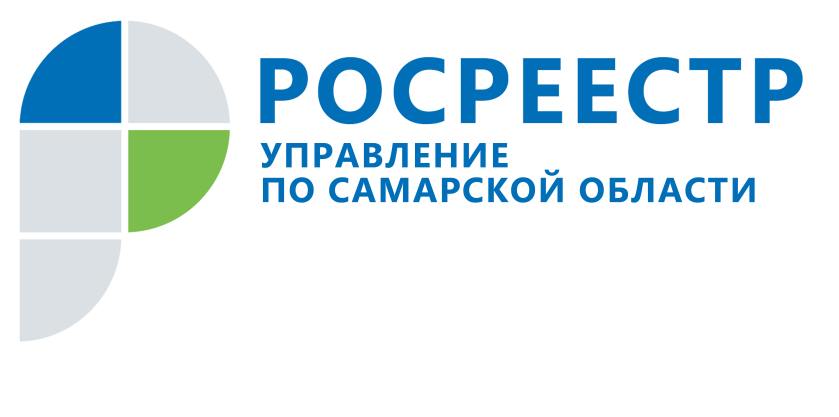 ПРЕСС-РЕЛИЗ09 марта 2021Интересные факты о Самаре: все это видели, но не все об этом знают14 марта – День геодезии и картографии. Казалось бы, какое дело жителям Самарской области до геодезии? Эта наука якобы не имеет никакого отношения к нашей жизни. Но оказалось, что это не так. Самарцы встречаются с геодезией гораздо чаще, чем кажется. Все жители Самарской области знают о монументе на площади Славы, который возведен в честь огромных заслуг рабочих авиапромышленности Куйбышева, внесших большой вклад в победу в Великой Отечественной войне (они выпускали штурмовик «Ил-2», «летающий танк»). Монумент построен в 1971 году на средства горожан, он расположен на площади Славы - одном из красивейших мест Самары, где открывается захватывающий вид на набережную Волги. Это любимое место не только горожан, но и гостей города. Высота постамента 40 метров, 13 метров – фигура рабочего, держащего в поднятых руках большие наклонённые плоскости, символизирующие крылья выпущенных в Куйбышеве военных самолётов. Фигура рабочего символизирует труженика, а постамент — возносящийся в небо яркий луч. Монумент установлен на 40-градусном спуске к реке Волга, на 30-метровом холме. Мало кто знает, что для наблюдения за этим уникальным сооружением была построена специальная геодезическая сеть. - В период с 1976 по 1990 года за устойчивостью объекта велись постоянные геодезические наблюдения, с помощью которых в том числе было выявлено, что фигура на постаменте в дневное время суток поворачивается в сторону движения солнца - вправо от 2 до . За ночь стела остывает и принимает первоначальное положение. Вот такое уникальное явление было выявлено геодезическими методами, - рассказывает начальник отдела геодезии и картографии Управления Росреестра по Самарской области Елена Полежаева. Многие значимые памятники также находятся под наблюдением, основная цель которого: изучение устойчивости и деформаций объектов архитектурного наследия.Стоит отметить, что геодезические сети расположены на территории всей Самарской области (их около 4 тысяч) и служат не только для наблюдения за памятниками. У них есть масштабные задачи. Все объекты и земельные участки должны быть между собой сориентированы, или «связаны». Геодезические пункты как раз и осуществляют связь между объектами, определяют взаимное положение всех объектов между собой и в пространстве. Это основная цель, которая была поставлена при создании и развитии геосетей, актуальна она и сегодня. В строительстве любого здания или сооружения обязательно участвуют геодезисты. Именно они создают планы и карты, которые являются основой для развития не только строительной индустрии, но и почти всех отраслей народного хозяйства (транспорта, связи, газо-, водо- и теплоснабжения, ЖКХ, для землеустроительных и кадастровых работ, для решения экологических проблем, для сохранения историко-культурного и природного наследия). - Первые геодезические работы на территории Самарской области по развитию государственной геодезической сети были выполнены в 1925 году. Они являлись основой в определении геодезических пунктов в центральных городах Самарской области. За исходный геодезический пункт на территории Самары была принята колокольня Кафедрального Собора (Новый Собор). В первую государственную геодезическую сеть были включены громоотводные шпили купеческих дач Соколовых, Шиповаловых, Курлиной, Никлютиной, колокольни церквей Святообрядческой, Единоверческой, Спас-Преображенской, Петра и Павла, Польского костела, мужского и женского монастырей, шпили земской больницы, Управления железной дороги, дрожжевого завода, водонапорной башни, - говорит Елена Полежаева. Один из геодезических знаков очень хорошо знаком современникам - тем, кто посещал ТЦ «Космопорт» на улице Дыбенко. Рядом с торговым центром стоит сигнал «Куйбышев Центральный» - самый значимый для Самары и хорошо сохранившийся геопункт. В 1928 году местоположение знака определяла деревянная пирамида высотой , а при реконструкции геодезической сети в 1958 году было уточнено местоположение геопункта с установкой над ним наружного металлического знака высотой . Так он выглядит и сегодня. Контакты для СМИ:Ольга Никитина, помощник руководителя Управления Росреестра(846) 33-22-555, 8 927 690 73 51, pr.samara@mail.ru                           